
ROXETTE Objectives:  Seeking the position of a Registered Nurse in a healthcare facility where my deepest passion and experience in providing safe, effective, and efficient nursing care to patients will be deployed.Personal Information:

Age:                           22 years old	                                  
Date of Birth:          September 27, 1993	                   
Gender:                    Female 			        
Civil Status: 	   Single
Nationality: 	   FilipinoCountry of Origin:  PhilippinesEducational Background:WorkExperience:Private Duty Nurse  - 01 May to 30 November 2013Provides adequate medical assessment in collaboration with other members of the healthcare provides such as attending physician, dietician and physiotherapist.Monitor and record patient’s vital signs, medication reaction and general state of health.Administers patient’s medications as prescribed by the attending physician.Assist on activities of daily living such as tube feedings, range of motion exercises, medication intake and personal hygiene.Provide patient’s safety.Positioning patient side to side every 2 hours to prevent bedsores, contraptions and muscle wasting.Assisting patient with her therapy.Maintains equipment and supplies.Monitors medical status changes of patient and report to attending physician.Ensured that all the instructions of the attending physician were followed accurately.Interacted with and provided support to patient’s family. Staff Nurse    -   Philippine Navy Cavite Naval Hospital                              Naval Station Pascual Ledesma, Fort San Felipe, Cavite City, Philippines                              01 February 2014 to 31 January 2016Renders admission care by ensuring patient is comfortable and oriented to ward/ hospital rules and               regulations.	Performs nursing assessment such as nursing history and physical examination to determine complaints and     take notes to add to their records.Identifies patient care requirements by establishing personal rapport with potential and actual patients.Document patient’s care services by making sure that all medications, conditions, responses and observations    are properly recorded.Monitor and record patient’s vital signs record.Monitor all aspects of patient care, including diet and physical activity.Carry out doctor’s order.Prepare patient for and assist in laboratory and diagnostic procedures.Administer patient’s medications and start giving intravenous fluids as prescribed by the doctor.Performs dressing change.Formulating nursing care plan and discharge plan for patient and evaluate effectiveness.Ensures availability of medical supplies and medicines and all forms needed.Giving instructions on patient’s medication and health teachings upon discharge.Maintains safe and clean working environment by complying with procedures, rules, and regulations; calling       for assistance to other healthcare personnel.Protects patient and co-workers by adhering infection control policies and protocols, medication and administration and storage procedures.Implement effective communication and maintain harmonious working relation with all personnel.Update self thru attendance to training/ educational programs.Participates in hospital activities.Abide hospital rules and regulations.Maintains continuity among nursing teams by documenting and communicating actions, irregularities and continuing needs.Consult and coordinate with healthcare team members to assess, plan, implement and evaluate patient care plans.
Trainings & Seminars:AMERICAN HEART ASSOCIATION:  BASIC LIFE SUPPORT FOR HEALTHCARE PROVIDERS FDM Training Center for Allied Health ProfessionalsQuezon City, Metro Manila, PhilippinesJanuary 25, 2016AMERICAN SAFETY & HEALTH INSTITUTE: BASIC PHLEBOTOMY FOR HEALTHCARE PROFESSIONALS AND COURSE AND MANAGEMENT OF ADVERSE PHLEBOTOMY EVENTSInstitute for Nursing Enrichment Training CenterEmilio Aguinaldo College Medical Center, Dasmariñas, Cavite, Philippines March 3 to March 4, 2014AMERICAN SAFETY & HEALTH INSTITUTE: BLOODBORNE PATHOGEN AND CAPILLARY BLOOD SPECIMEN COLLECTION AND INFECTION PREVENTION & CONTROL, :  ROUTINE VENIPUNCTURE, SPECIMEN LABELING AND TRANSPORTATION, ARTERIAL BLOOD SAMPLING FOR BLOOD GAS ANALYSISInstitute for Nursing Enrichment Training CenterEmilio Aguinaldo College Medical Center, Dasmariñas, Cavite, PhlippinesMarch 3 - 4, 20143-DAY BASIC INTRAVENOUS THERAPY TRAINING (ANSAP ACCREDITED NO.080)St. Dominic Medical Center Inc.Emilio Aguinaldo Highway, Talaba IV, City of Bacoor, PhilippinesFebruary 5 to February 7, 2014	AMERICAN HEART ASSOCIATION: ECG AND PHARMACOLOGY COURSE Dr. Fe Del Mundo Training Center4/F Medical Arts Bldg.FDMMC,11Banawe St. Quezon City, Philippines November 24, 2013
BASIC LIFE SUPPORT- CARDIOPULMONARY RESUCITATION TRAININGRed Cross Disaster Management CenterC.P Garcia Ave. University of the Philippines, Quezon City, PhilippinesJune 17 to June 18, 2013FIRST AID TRAINING STANDARDRed Cross Disaster Management Center C.P Garcia Ave. University of the Philippines, Quezon City, PhilippinesJune 19 to  June 22, 2013“BASIC FIRE FIGHTING AND RESCUE TECHNIQUE"San Sebastian College Recoletos de Cavite Inc., Cavite City, Philippines August 15, 2011
Character References:
2LT. KEVIN QUILANG NC (Nurse Corps)Head Nurse, Medical Ward, Philippine Navy Cavite Naval HospitalContact No. +639267491104Ms. MA. VICTORIA MONTONAdmin Assistant III, HRMO, Philippine Navy Cavite Naval HospitalContact No. +639264716853      Ms. KRISTIANNE MARI DELAVIN       Nurse I, Philippine Navy Cavite Naval Hospital       Contact No. +639156215049

                                                                               PHILIPPINES REGISTERED NURSE -  PRC License No. 0824320
Click to send CV No & get contact details of candidate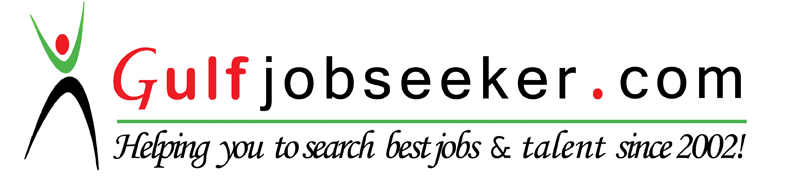      Name of School                                                                  Year Graduated*San Sebastian College Recoletos de Cavite Inc.
(Bachelor of Science in Nursing Graduate)*2013* Cavite National High School
(Secondary Education)*2009* Ladislao Diwa Elementary School
(Elementary Education)*2005